WC Monday 25th January 2021 LI: I can match rhyming words linked to our class story. Rhyme matching 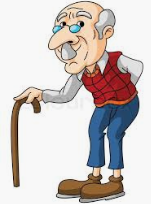 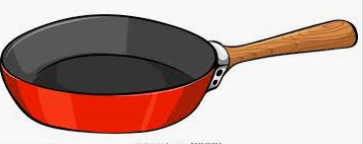 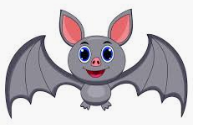 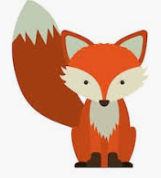 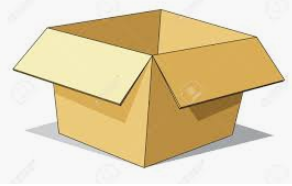 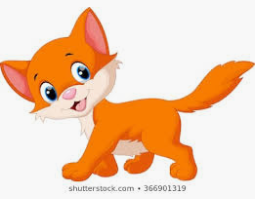 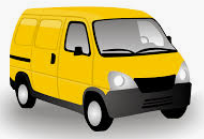 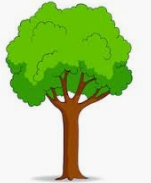 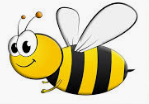 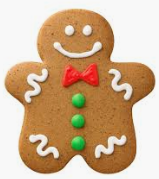 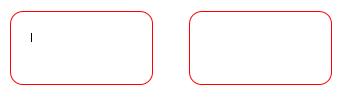 LI: I can match rhyming words linked to our class story. Rhyme matching